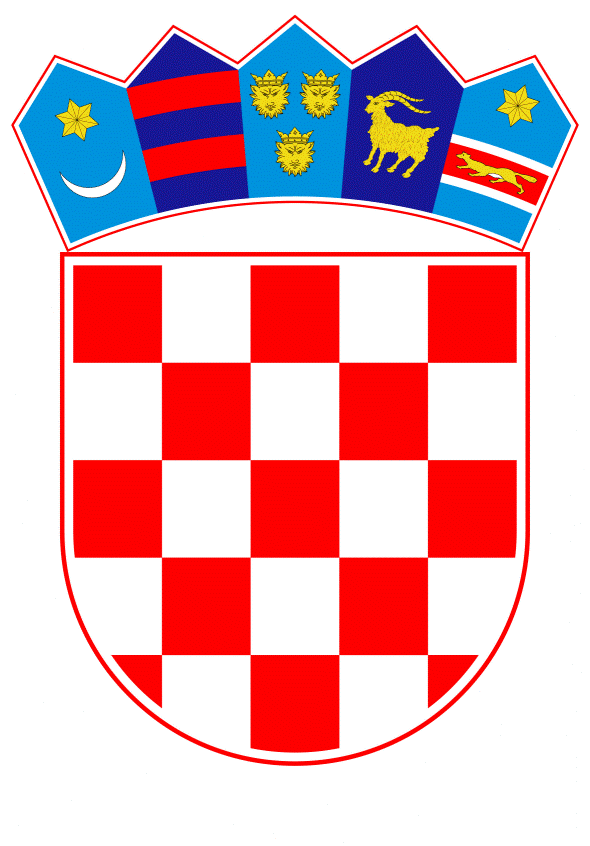 VLADA REPUBLIKE HRVATSKEZagreb, 7. srpnja 2022.______________________________________________________________________________________________________________________________________________________________________________________________________________________________PRIJEDLOGNa temelju članka 12. stavka 2. Zakona o ustanovama ("Narodne novine" br. 76/93, 29/97, 47/99, 35/08 i 127/19), Vlada Republike Hrvatske je na sjednici održanoj _________2022. godine donijelaUREDBUo izmjeni Uredbe o osnivanju Središnje agencije za financiranje i ugovaranje programa i projekata Europske UnijeČlanak 1.U Uredbi o osnivanju Središnje agencije za financiranje i ugovaranje programa i projekata Europske unije (»Narodne novine«, br. 90/07, 114/07, 29/12, 56/13 i 24/16),  članak 2. mijenja se i glasi:   (1) Djelatnost Agencije je upravljanje programima i projektima Europske unije te upravljanje programima i projektima regionalnog razvoja   (2) U obavljanju djelatnosti iz stavka 1. ovog članka Agencija:-  priprema i provodi nabavu odnosno raspisuje pozive, sklapa i provodi ugovore o nabavi robe, radova, usluga i ugovore o bespovratnim sredstvima, odobrava i vrši plaćanja i prati tijek financijskih sredstava te nadzire provedbu programa i projekata prema pravilima financijskog upravljanja i kontrole koja se primjenjuju na proračun Europske unije u skladu s međunarodnim sporazumima- obavlja funkcije dodijeljene u skladu s važećim zakonima i podzakonskim propisima koji uređuju provedbu strukturnih instrumenata u Republici Hrvatskoj u okviru višegodišnjegproračuna Europske unije za razdoblje 2007. – 2013.-  obavlja funkcije dodijeljene u skladu s važećim zakonima i podzakonskim propisima koji uređuju provedbu europskih strukturnih i investicijskih fondova u Republici Hrvatskoj u okviru višegodišnjih proračuna Europske unije.– obavlja funkcije dodijeljene u skladu s važećim zakonima i podzakonskim propisima koji uređuju provedbu Nacionalnog plana oporavka i otpornosti 2021. – 2026 unutar okvira za gospodarsko upravljanje Europske unije – Mehanizma za oporavak i otpornost.– obavlja poslove neovisnog revizijskog tijela vezano uz raspodjelu bespovratnih financijskih sredstava iz Fonda solidarnosti Europske unije, u skladu s važećom Odlukom Vlade Republike Hrvatske- obavlja aktivnosti vezane uz pripremu i provedbu projekata tehničke pomoći, koji obuhvaćaju međunarodnu suradnju u provedbi projekata financiranih sredstvima državnog proračuna, sredstvima EU-a ili drugih donatora, radi jačanja kapaciteta javne uprave država korisnica za integracijski proces EU-a te prijenosa znanja u primjeni i provedbi pravne stečevine EU-a, te u tome surađuje s tijelima Europske komisije, tijelima drugih donatora, državama članicama Europske unije i zemljama korisnicama projekata tehničke pomoći- obavlja aktivnosti vezane uz provedbu twinning instrumenta te u tome surađuje s tijelima Europske komisije, državama članicama Europske unije i zemljama korisnicama twinning instrumenta- organizira i provodi izobrazbu vezano uz svoju djelatnost te informira o programima koje provodi- provodi aktivnosti kojima doprinosi ostvarenju ciljeva politike regionalnoga razvoja utvrđenih u planskim dokumentima politike regionalnoga razvoja središnje razine-  obavlja druge stručne poslove u svezi provedbe strukturnih i investicijskih fondova te drugih instrumenata i programa pomoći u Republici Hrvatskoj utvrđene Zakonom, drugim propisima te poslove koje joj povjeri Vlada Republike Hrvatske ili ministarstvo nadležno za regionalni razvoj i fondove Europske Unije te druge poslove iz svog djelokrugaČlanak 2.Ova Uredba stupa na snagu osmoga dana od dana objave u »Narodnim novinama«.      PREDSJEDNIK        mr. sc. Andrej PlenkovićKLASA:URBROJ:Zagreb, OBRAZLOŽENJE Zakonom o institucionalnom okviru za korištenje fondova Europske unije u Republici Hrvatskoj ("Narodne novine" br. 116/21.) uspostavlja se institucionalni okvir za korištenje fondova Europske unije u okviru podijeljenog upravljanja za razdoblje 2021. - 2027. U skladu s mjerodavnim pravnim propisima EU-a za pojedino financijsko razdoblje EU-a programsko tijelo nadležno za upravljanje i kontrolu pojedinim programom može delegirati dio svojih funkcija na jedno ili više tijela, pri čemu navedeno programsko tijelo zadržava cjelokupnu odgovornost za upravljanje programom i obnašanje svih funkcija upravljačkih tijela. Nastavno na to, u djelokrug Središnje agencije za financiranje i ugovaranje programa i projekata Europske unije (u daljnjem tekstu: SAFU) predviđa se obavljanje dodijeljenih funkcija u skladu s važećim zakonima i podzakonskim propisima koji uređuju provedbu ESI Fondova u RH u okviru višegodišnjeg proračuna EU za razdoblje 2021.- 2027. s obzirom da se radi o zakonodavnom okviru koji je istovjetan zakonodavnom okviru propisanom u okviru višegodišnjeg proračuna EU za razdoblje 2014.-2020.Odlukom o sustavu upravljanja i praćenju provedbe aktivnosti u okviru Nacionalnog plana oporavka i otpornosti 2021. - 2026. ("Narodne novine" br. 78/21.) utvrđuje se institucionalni okvir i postupci povezani s koordinacijom vezanom uz provedbu aktivnosti iz Nacionalnog plana oporavka i otpornosti 2021. - 2026. unutar okvira za gospodarsko upravljanje Europske unije – Mehanizma za oporavak i otpornost na razini Vlade Republike Hrvatske. Ujedno određuju se institucije koje obavljaju funkcije upravljanja, koordinacije i praćenja provedbe aktivnosti iz Nacionalnog plana oporavka i otpornosti i drugih tijela te njihove funkcije i odgovornosti.Navedenom Odlukom SAFU je određen kao jedno od tijela nadležno za komponentu/podkomponentu Nacionalnog plana oporavka i otpornosti. U vezi s tim, predlaže se dopuna djelatnosti SAFU-a u vidu funkcija dodijeljenih u skladu s važećim zakonima i podzakonskim propisima koji uređuju provedbu Nacionalnog plana oporavka i otpornosti 2021. – 2026 unutar okvira za gospodarsko upravljanje Europske unije – Mehanizma za oporavak i otpornostOdlukom o načinu raspodjele bespovratnih financijskih sredstava iz Fonda solidarnosti Europske unije odobrenih za financiranje sanacije šteta od potresa na području Grada Zagreba, Krapinsko-zagorske županije i Zagrebačke županije, imenovanju i određivanju zaduženja nacionalnog koordinacijskog tijela, tijela odgovornih za provedbu financijskog doprinosa i neovisnog revizorskog tijela ("Narodne novine" br. 125/20.) kao i Odlukom o načinu raspodjele bespovratnih financijskih sredstava iz Fonda solidarnosti Europske unije za financiranje sanacije šteta od potresa na području Grada Zagreba, Krapinsko-zagorske županije, Zagrebačke županije, Sisačko-moslavačke županije, Karlovačke županije, Varaždinske županije, Međimurske županije, Brodsko-posavske županije, Koprivničko-križevačke županije i Bjelovarsko-bilogorske županije, imenovanju i određivanju zaduženja nacionalnog koordinacijskog tijela, tijela odgovornih za provedbu financijskog doprinosa i neovisnog revizorskog tijela ("Narodne novine" br. 127/21., 143/21.), utvrđuje se način raspodjele bespovratnih financijskih sredstava iz Fonda solidarnosti Europske unije odobrenih za financiranje sanacije šteta od potresa, tijela odgovorna za koordinaciju provedbe Odluke, tijela odgovorna za provedbu financijskog doprinosa i neovisno revizorsko tijelo te njihova zaduženja.Navedenim odlukama SAFU se određuje za neovisno revizorsko tijelo odgovorno za uspostavljanje mišljenja na osnovu članka 8. Uredbe (EZ) br. 2012/2002.  U vezi s tim, predlaže se dopuna djelatnosti SAFU-a u vidu obavljanja poslova neovisnog revizijskog tijela vezano uz raspodjelu bespovratnih financijskih sredstava iz Fonda solidarnosti Europske unije, u skladu s važećom Odlukom Vlade Republike Hrvatske.U okviru svojih djelatnosti, SAFU 	obavlja aktivnosti vezane uz provedbu twinning instrumenta te u tome surađuje s tijelima Europske komisije, državama članicama Europske Unije i zemljama korisnicama twinning instrumenta, predloženom izmjenom predviđa se i obavljanje aktivnosti vezanih uz pripremu i provedbu projekata tehničke pomoći sukladno Zakonu o provedbi projekata međunarodne institucionalne suradnje Europske unije i projekata tehničke pomoći. U svezi obavljanja djelatnosti kontrole ispravnosti izdataka hrvatskih projektnih partnera u skladu s međunarodnim sporazumima kao i poslova upravljačkog i kontrolnog tijela za programe Europske teritorijalne suradnje iz članka 2. stavka 2. podstavaka 6. i 7. trenutno važeće Uredbe o osnivanju Središnje agencije za financiranje i ugovaranje programa i projekata Europske unije,  stupanjem na snagu Uredbe o prestanku važenja Uredbe o pripajanju Agencije za regionalni razvoj Republike Hrvatske Središnjoj agenciji za financiranje i ugovaranje programa i projekata Europske unije ("Narodne novine" br. 24/18) te po provedenom pripajanju Agencije za regionalni razvoj Republike Hrvatske resornom Ministarstvu po Zaključku Vlade Republike  Hrvatske o smanjenju broja agencija, zavoda, fondova, trgovačkih društava, instituta, zaklada i drugih pravnih osoba s javnim ovlastima usvojenom na 110. sjednici Vlade RH u kolovozu 2018., predlaže se brisati navedenu djelatnost u djelokrugu SAFU-a.Izmjenom Uredbe previđa se obavljanje i drugih stručnih poslova u svezi provedbe strukturnih i investicijskih fondova te drugih instrumenata i programa pomoći u Republici Hrvatskoj utvrđene Zakonom, drugim propisima te poslove koje joj povjeri Vlada Republike Hrvatske ili ministarstvo nadležno za regionalni razvoj i fondove Europske Unije te druge poslove iz svog djelokruga.Predlagatelj:Ministarstvo regionalnoga razvoja i fondova Europske unijePredmet:Prijedlog uredbe o izmjeni Uredbe o osnivanju Središnje agencije za financiranje i ugovaranje programa i projekata Europske Unije